เลี้ยงปลากะพงขาว 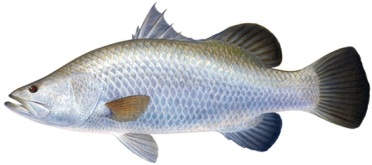 1. ชื่อภูมิปัญญาที่ทากรบันทึก คือ การเลี้ยงปลากะพงขาวเจ้าของภูมิปัญญาที่บันทึก	 นางสาวสีตี สแมที่อยู่เลขที่ 16  หมู่ที่ 1  บ้านบางมะนาว ตำบลกะลุวอเหนือ   อำเภอเมืองนราธิวาส  จังหวัดนราธิวาสอาชีพ แม่บ้าน   	อายุ 50 ปี โทร.  089-97410582. ประวัติความเป็นมาของภูมิปัญญาที่บันทึก	ปลากะพงขาวมีจำหน่ายในท้องตลาดเป็นปลาที่ได้จากการเพาะเลี้ยงเป็นหลัก โดยนิยมเลี้ยงในกระชังตามแหล่งน้ำกร่อยบริเวณปากแม่น้ำ และชายทะเล ซึ่งมีแหล่งเพาะเลี้ยงหลักอยู่บริเวณปากแม่น้ำบางปะกง จังหวัดฉะเชิงเทรา และพื้นที่ปากแม่น้ำ และชายทะเลทางภาคใต้ แต่ทั้งนี้ บางพื้นที่มีการเลี้ยงในบ่อดินบริเวณพื้นที่ที่อยู่ใกล้กับทะเล เนื่องจากการเลี้ยงปลากะพงขาวในกระชังบริเวณปากแม่น้ำมักประสบปัญหาขาดทุนจากสภาพน้ำในแม่น้ำเน่าเสียหรือมีคุณภาพน้ำไม่เหมาะสม ทำให้มีการเลี้ยงปลากะพงขาวในบ่อเพิ่มมากขึ้น3. จุดเด่นของภูมิปัญญาที่บันทึก-เป็นปลาที่เลี้ยงง่าย ใช้เวลาน้อยเพียง 6-7 เดือนเท่านั้น	-สามารทำเป็นอาชีพเสริม เพิ่มรายได้ให้กับครัวเรือน4. กระบวนการผลิต4.1 วัสดุอุปกรณ์1.กระชังขนาด			4 x 4 เมตร		2.เหล็กสร้างแพ			1		3.โฟมหรือแกลอน โฟมขนาด	450 x 4	4.พันธ์ปลา			400 x 15 	5.เชื่อกไว้ผูกกระชัง		120 x 1 กิโล	6.สแลนใช้ท่อโฟม		1 ม้วน			4.2 ขั้นตอนการผลิต		1.เตรียมแพให้เรียบร้อย ผูกกระชัง ลงในแม่น้ำ		2.ลงพันธุ์ปลาเนื้อ 		3.การให้อาหารปลา อย่างน้อยวันละ 2 ครั้ง ( เช้า-เย็น )ประโยชน์5. เทคนิค/เคล็ดลับปลากะพงขาว เป็นปลากะพงที่พบมากในแหล่งน้ำกร่อย เป็นปลาที่มีราคาแพง นิยมนำประกอบอาหารหลายเมนู อาทิ ปลากะพงทอด ต้มยำปลากะพง ปลากะพงราดพริก เป็นต้น6. การถ่ายทอดสืบทอดมีการสืบทอดและให้ความรู้วิธีการเลี้ยงปลากะพงขาวให้ผู้ที่มีความสนใจ และเผยแพร่แนวคิดและวิธีการแก้ไข่เมื่อเกิดปัญหาขึ้นในระยะเวลาการเลี้ยงปลา------------------------------------------